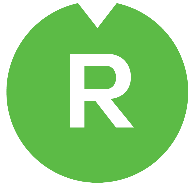 Smlouva o díloOdstranění stavby kina v Říčanech uzavřená podle § 2586 a následujících zákona č. 89/2012 Sb., občanský zákoník, ve znění pozdějších předpisůČíslo smlouvy objednatele:	 […………………………….…]Číslo smlouvy zhotovitele:	 [SOD/00322/2023/OIÚ](Objednatel a zhotovitel společně jsou dále v textu označováni jako „smluvní strany“.)Úvodní ustanoveníTuto smlouvu uzavírají smluvní strany na základě výsledků veřejné zakázky na stavební práce nazvanou „Odstranění stavby kina v Říčanech“, realizovaného objednatelem, jakožto zadavatelem, dle zákona č. 134/2016 Sb., o zadávání veřejných zakázek, ve znění pozdějších předpisů (dále jen „veřejná zakázka“), v níž zhotovitel předložil nejvhodnější nabídku. Všechny podmínky i skutečnosti z veřejné zakázky vzešlé jsou pro smluvní strany závazné i bez jejich výslovného uvedení v této smlouvě.Při podpisu smlouvy byly zhotoviteli předány následující dokumenty, které byly součástí zadávací dokumentace k veřejné zakázce uvedené v odst. 1.1. této smlouvy, přičemž dokumentaci bouracích prací obdržel zhotovitel při podpisu smlouvy min. 1x v tištěné formě, včetně dokladové části: dílčí úprava dokumentace „Odstranění stavby kina v Říčanech“, vypracovaná Ing. Karlem Watzkem, autorizovaným inženýrem pro pozemní stavby, architekt - HIP: IGLOO architekti, s.r.o., se sídlem Neumannova 2045/15, 591 01 Žďár nad Sázavou, revize 01, datum vypracování – 02/2023 –  (dále též jen PD nebo projektová dokumentace);souhlas s odstraněním stavby vydaného stavebním úřadem Městského úřadu Říčany č.j. 49729/2017-MURI/OSÚ/1076, ze dne 3. 9. 2017 (dále též jen souhlas s odstraněním stavby)vyjádření a rozhodnutí dotčených orgánů státní správy a správců inženýrských sítíZhotovitel prohlašuje, že se detailně seznámil s rozsahem prací a dodávek, které jsou předmětem plnění dle této smlouvy, jsou mu známy veškeré technické, kvalitativní a jiné podmínky nezbytné k jejich poskytnutí a disponuje (sám či jeho poddodavatelé) takovými kapacitami a odbornými znalostmi, které jsou nezbytné pro provedení těchto prací. Za řádné provedení díla tímto zhotovitel přebírá veškerou odpovědnost z hlediska odborného, technického, ekonomického i organizačního.Zhotovitel dále prohlašuje, že se důkladně seznámil se stavem místa plnění, přičemž k němu samotnému ani k jeho dopravní dostupnosti nevznáší výhrad, se důkladně seznámil s projektovou dokumentací pro provedení stavby, vč. výkazů výměr, a že tyto jsou srozumitelné a je schopen podle nich dílo provést, a žeje subjektem, který má veškerá oprávnění k předmětu podnikání, kterým je provádění staveb, jejich změn a odstraňování, tzn. že je subjektem oprávněným provést předmět díla podle této smlouvy ve smyslu § 160 zákona č. 183/2006 Sb., o územním plánování a stavebním řádu (stavební zákon) ve znění pozdějších předpisů.Předmět smlouvy2.1.	Zhotovitel se touto smlouvou zavazuje vlastním jménem, na vlastní náklad a nebezpečí pro objednatele řádně a včas provést dílo specifikované níže v této smlouvě a objednatel se zavazuje dokončené dílo prosté vad převzít a zaplatit zhotoviteli níže sjednanou cenu.2.2	Dílem dle této smlouvy se rozumí provedení prací a dodávek nutných pro kompletní realizaci díla označeného jako „Odstranění stavby kina v Říčanech“, a to v rozsahu daném nabídkovým rozpočtem, který tvoří přílohu č. 1 smlouvy, touto smlouvou a v souladu se shora uvedenou projektovou dokumentací bouracích prací, s rozhodnutími příslušných orgánů veřejné správy, se souvisejícími vyjádřeními dotčených orgánů a správců sítí, a dále, i s příslušnými normami ČSN, které se na realizaci tohoto díla vztahují a právními předpisy účinnými v době provádění díla.2.3.	V případě jakéhokoliv rozporu mezi výše uvedenými zdroji postupů, údajů či informací, nejedná-li se o zjevnou chybu, se zhotovitel zavazuje objednatele na tento rozpor bez zbytečného odkladu písemně upozornit, navrhnout způsob řešení a vyžádat si od objednatele pokyny, jak dále postupovat.2.4.	Provedením díla se rozumí realizace veškerých prací a dodávek, které jsou nezbytné pro realizaci kompletního díla podle této smlouvy, včetně obstarání všech pracovních sil, mechanizmů, materiálů, jakož i jiných zařízení a pomocných staveb, stejně tak všech prací, služeb, dodávek a výkonů, kterých je třeba k provedení a dokončení díla do přejímky objednatelem (včetně všech zkoušek, měření a testů dle projektové dokumentace specifikované v odst. 1.2 a  veškerými vyjádřeními dotčených orgánů státní správy v něm uvedenými). Závazek zhotovitele zahrnuje také:Zajištění DIO (dopravně inženýrská opatření) v rozsahu projektové dokumentace, tj. zpracování projektu dopravně inženýrských opatření (DIO), zajištění inženýrské činnosti pro vydání dopravně inženýrských rozhodnutí (DIR) a osazení dopravního značení vyplývajícího z DIR pro všechny prvky díla;Zajištění úpravy dokumentace bouracích prací a v případě potřeby součinnost při projednání případné změny předmětu díla, resp. projektové dokumentace před dokončením s příslušným stavebním úřadem;Vytýčení inženýrských sítí a veškeré geodetické práce v místě plnění;Zajištění odpojení demolovaného objektu od inženýrských sítí a rozvodů – vody a kanalizace; odpojení ostatních inženýrských sítí zajistí objednatel;Zajištění ochrany veškerého zařízení správců inženýrských sítí, tak aby během stavební činnosti nedošlo k jejich poškození; Zajištění zařízení staveniště, včetně zajištění ploch pro zařízení staveniště, a to dle požadavků projektové dokumentace a této smlouvy a podle potřeby pro řádné provedení díla, včetně jeho údržby, odstranění a likvidace;Odstranění staveniště a provedení závěrečného úklidu místa plnění díla, vč. uvedení pozemků a komunikací dotčených prováděním díla do původního stavu, a to nejpozději ke dni předání díla objednateli, nedohodnou-li se smluvní strany jinak;Zajištění uložení stavební suti a ekologická likvidace stavebních odpadů a doložení dokladů o této likvidaci, včetně úhrady poplatků za toto uložení, likvidaci a dopravu;Zaměření a  , tyto práce si organizuje, objednává a kontroluje zhotovitel; Čerpání podzemních, resp. dešťových vod; Seznámení se se stavem místa plnění, přičemž k němu samotnému ani k jeho dopravní dostupnosti nevznáší výhrad.Vypracování geometrického zaměření zaslepených přípojek.2.5.	Objednatel si vyhrazuje právo odsouhlasit veškeré postupy prací a dále použité materiály, terénní úpravy apod. Je-li v zadávací dokumentaci výjimečně definován konkrétní výrobek (nebo technologie), smluvní strany si sjednávají, že je tím definován minimální požadovaný standard. Objednatel v takovém případě připouští použití i jiných, kvalitativně a technicky obdobných řešení, která podléhají odsouhlasení autorským dozorem a objednatelem.2.6.	Podpisem této smlouvy přenáší objednatel na zhotovitele odbornou, stavební, technickou, ekonomickou a organizační odpovědnost za provádění prací a dodávek v rozsahu daném touto smlouvou. Termíny realizaceZhotovitel se zavazuje dílo dle této smlouvy řádně provést a objednateli dokončené předat do 6 týdnů od předání staveniště. V tomto termínu předá zhotovitel objednateli veškerou dokumentaci spojenou s odstraněním stavby dle této smlouvy. Uvedená doba zahrnuje dobu pro vyřízení projednání odpojení inženýrských sítí vody a kanalizace dle podmínek souhlasu s odstraněním stavby.   Zhotovitel se zavazuje zahájit činnost vedoucí k zajištění vydání DIO, DIR a odpojení přípojek vody a kanalizace dle PD ihned po doručení výzvy a převzít staveniště do 10 pracovních dnů od doručení výzvy objednatele. Výzva k převzetí místa plnění bude objednatelem odeslána nejpozději do 30. 6. 2023. V případě marného uplynutí této lhůty pozbývá celá tato smlouva účinnosti, přičemž zhotoviteli nevzniká z tohoto titulu žádný finanční ani jiný nárok vůči objednateli.Zhotovitel se zavazuje zahájit práce spojené s odstraněním stavby max. do 10 kalendářních dnů od předání staveniště.Výše sjednané termíny provádění díla se automaticky prodlužují o počet dní, během nichž zhotovitel prokazatelně nemohl dílo provádět a musel jeho provádění přerušit, resp. je nemohl zahájit z důvodů ležících na straně objednatele,z důvodu výskytu skrytých překážek bránících provádění díla, které zhotovitel nemohl při vynaložení veškeré možné péče před uzavřením této smlouvy předvídat,z důvodu nepříznivých klimatických podmínek, kdy není možné dílo provádět v souladu se závaznými technickými normami nebo v náležité kvalitě; nepříznivé klimatické podmínky jsou důvodem pro automatické prodloužení pouze v případě, že trvají po dobu delší než 3 dny, čiz důvodu nepředvídané administrativní překážky, spočívající v nezbytně nutném projednání skutečnosti související s realizací díla orgány státní správy.Každé přerušení, resp. nezahájení provádění díla ve smyslu předchozího odstavce je zhotovitel povinen objednateli do 24 hodin písemně oznámit a informovat jej o předpokládané délce nemožnosti provádění díla, jeho příčinách a navrhovaných opatřeních a vše bezodkladně zapsat do stavebního deníku (dále též SD). Existenci důvodů pro přerušení, resp. nezahájení provádění díla je vždy povinen prokázat zhotovitel.Smluvní strany se zavazují vzájemně se bezodkladně informovat o veškerých okolnostech, které mohou mít vliv na dodržení sjednaných termínů, přičemž se zavazují vyvinout veškeré úsilí a poskytnout si vzájemnou součinnost pro odstranění veškerých možných překážek ohrožujících dodržení sjednaných termínů.Cena dílaCelková cena díla, která je stanovena rozpočtem, který je přílohou této smlouvy činí: Zhotovitel přejímá nebezpečí změny okolností ve smyslu ust. § 2620 občanského zákoníku. Zvýšení materiálových, mzdových a jakýchkoliv jiných nákladů včetně případné změny cen, odvodů sociálního nebo zdravotního pojištění, dovozních přirážek nebo kursu české koruny apod., nemá vliv na cenu díla sjednanou v odstavci 4.1 tohoto článku, ani na změnu jednotkových cen při zvětšení rozsahu díla (vícepráce). Změna ceny uvedené v článku 4.1. této smlouvy, resp. v příloze č. 1 této smlouvy, je přípustná pouze v případě dohody smluvních stran a pouze za podmínek stanovených touto smlouvou, zákonem č. 134/2016 Sb., o zadávání veřejných zakázek a zákonem č. 89/2012 Sb., občanský zákoník.Cena ve výši podle odstavce 4.1 zahrnuje veškeré náklady zhotovitele při provádění díla.Podpisem této smlouvy zhotovitel potvrzuje, že byl předem seznámen se všemi skutečnostmi podmiňujícími řádné provedení díla, zejména s dopravními podmínkami a přístupem na místo provedení díla včetně podmínek dopravy materiálu na toto místo, technické proveditelnosti díla apod. Jakýkoliv případný omyl zhotovitele týkající se těchto skutečností nezakládá právo zhotovitele na změnu ceny díla uvedené v odstavci 4.1 tohoto článku.Případné práce nad rámec díla vymezeného v odst. 2.2 této smlouvy budou oceňovány dle položek výkazu výměr, který tvoří přílohu č. 1 této smlouvy. Pro ocenění položek, které nejsou uvedeny ve výkazu výměr, budou považovány za maximální možné jednotkové ceny dle aktuálního ceníku URS Praha, a.s. Položky neuvedené v ceníku URS budou oceňovány na základě kalkulace zhotovitele doložené odkazem na oborový ceník, případně cenovou nabídkou poddodavatele.Platební podmínkyDohodnutou cenu díla uhradí objednatel zhotoviteli průběžně na základě provedených dílčích plnění zhotovitele. Dílčím plněním se rozumí rozsah a cena skutečně provedených prací a dodávek uskutečněných zhotovitelem. Určení rozsahu a ceny dílčího plnění se provádí na základě zhotovitelem zpracovaného zjišťovacího protokolu, doloženého soupisem provedených prací a dodávek ve formátu a struktuře určené objednatelem, v členění podle položek, množství a seznamu prací dle jednotlivých stavebních objektů a/nebo technologických souborů obsažených v nabídce, a v souladu s přílohou č. 1 této smlouvy. Přílohou zjišťovacího protokolu jsou rovněž protokoly o zkouškách, jejichž provedení je projektovou dokumentací/výkazem výměr předepsáno ve vztahu k fakturovaným pracím. Zhotovitelem zpracovaný a předložený zjišťovací protokol a soupis provedených prací odsouhlasí a podepíše technický dozor stavebníka a zástupce objednatele ve věcech technických v případě, že neobsahuje žádné vady; v opačném případě jsou tyto dokumenty vráceny zhotoviteli ke zjednání nápravy. Odsouhlasením a připojením podpisu za technický dozor stavebníka i objednatele vzniká zhotoviteli právo vystavit dílčí fakturu za odsouhlasené dílčí plnění ve výši odsouhlasené ceny.Dílčí faktury i konečná faktura musí mít náležitosti daňového dokladu podle zákona č. 235/2004 Sb., o dani z přidané hodnoty ve znění pozdějších předpisů, a zhotovitel je povinen předkládat je objednateli ve dvou vyhotoveních. K dílčím fakturám je povinen připojovat zjišťovací protokol a soupis provedených prací – obojí odsouhlasené a podepsané TDS a zástupcem objednatele ve věcech technických. Datum uskutečnění zdanitelného plnění pro dílčí vystavené faktury nastane vždy k poslednímu dni kalendářního měsíce. Konečnou fakturou se rozumí poslední faktura, kterou zhotovitel fakturuje cenu díla.V případě, že faktury budou vystaveny předčasně nebo nebudou obsahovat předepsané náležitosti či přílohy a/nebo nebude možná jejich kontrola, je objednatel oprávněn vrátit je zhotoviteli k opravě či doplnění. Nová lhůta splatnosti běží od doručení opravené, doplněné nebo nově vystavené faktury objednateli.Faktura bude uhrazena objednatelem do 30 dnů od doručení daňového dokladu objednateli.Za provedenou úhradu ceny ve sjednané výši se považuje den, kdy jsou finanční prostředky odepsány z účtu objednatele.Objednatel ve vztahu k plnění dle této smlouvy nevystupuje jako osoba povinná k dani, tzn. nevztahuje se na něj režim přenesení daňové povinnosti. Faktura bude uhrazena objednatelem do 30 dnů od doručení daňového dokladu objednateli. Objednatel uhradí cenu díla do 95 % z celkové ceny díla bez DPH, dle předchozí věty. Zbývajících 5 % ceny díla bez DPH představuje pozastávku, která bude objednatelem uhrazena po uplynutí záruční doby díla, včetně jejího případného prodloužení. Objednatel je oprávněn použít pozastávku za účelem uplatnění jakýchkoli finančních nároků vůči zhotoviteli v souvislosti s touto smlouvou. V případě uplatnění pozastávky dle předchozí věty bude výše výplaty pozastávky po uplynutí záruční doby adekvátně snížena.Smluvní strany se mohou dohodnout na nahrazení pozastávky adekvátní bankovní zárukou nebo pojištěním záruky, za záruční dobu, které budou zajišťovat uplatnění jakýchkoli finančních nároků objednatele vůči zhotoviteli souvisejících s touto smlouvou. Doba platnosti bankovní záruky, resp. pojištění záruky za záruční dobu musí být zajištěna po celou dobu trvání záruční doby a o alespoň 1 měsíc tuto dobu přesahovat. V případě prodloužení záruční doby bude o tuto dobu prodloužení prodloužena i bankovní záruka/ pojištění záruky.  V případě, že objednatel předloží bankovní záruku nebo pojištění záruky dle tohoto odstavce a odst. 15. 8. této smlouvy, bude pozastávka v nevyčerpané výši zhotovitelem uhrazena do 30 ti dnů od předložení bankovní záruky/pojištění záruky. Ze zadržené pozastávky uložené u objednatele nepřísluší zhotoviteli žádné úroky, poplatky či výnosy.Oproti fakturovaným částkám je objednatel oprávněn jednostranně započíst veškeré své, i dosud nesplatné, peněžité nároky vůči zhotoviteli, zejména nárok na smluvní pokutu či na náhradu škody.Předání staveniště, standardy prací a dodávekObjednatel nebo TDS protokolárně předá zhotoviteli staveniště (místo provádění díla) na základě písemné Výzvy objednatele ve lhůtách dle odst. 3.2 této smlouvy. O předání staveniště bude sepsán písemný protokol, který bude podepsán oprávněnými zástupci obou smluvních stran a bude vyhotoven ve třech stejnopisech, z nichž dva jsou určeny pro objednatele a jeden pro zhotovitele. Zařízení staveniště je zhotovitel povinen zajistit sám, viz též odst. 2.4. f) této smlouvy. Tyto náklady jsou součástí ceny díla.Zhotovitel přebírá v plném rozsahu odpovědnost za vlastní řízení postupu prací, který bude v souladu s technologickým postupem, za dodržování předpisů o bezpečnosti práce a ochraně zdraví při práci a za protipožární opatření. Zhotovitel odpovídá za pořádek na pracovišti (staveništi) a za uložení materiálů. Dílo provádí v požadované jakosti podle této smlouvy, schválené projektové dokumentace, technických norem vztahujících se na dílo a obecně závazných právních předpisů, které se na prováděné dílo vztahují, jakož i z materiálů požadovaných vlastností.Vstup na staveniště je povolen osobám pověřeným objednatelem, popř. jiným osobám na základě povolení stavbyvedoucího zhotovitele. Taková osoba má povinnost při vstupu na staveniště, z důvodu zajištění BOZP, ohlásit svoji přítomnost stavbyvedoucímu.Překážky a přerušení pracíZpůsobí-li zhotovitel svou činností při provádění díla překážky bránící provádění díla, v jejichž důsledku vznikne objednateli škoda, je povinen ji objednateli nahradit.Všechny překážky v práci je zhotovitel povinen zaznamenat do stavebního deníku (dále SD). Tyto budou uznány jako důvod pro prodloužení termínů jen tehdy, budou-li v SD uznány objednatelem. Zhotovitel musí kromě toho bez zbytečného odkladu písemně informovat objednatele o všech okolnostech, které by ke zpoždění dodávek nebo prací vést mohly. Neučiní-li tak, je odpovědný za všechna zpoždění.Povinnosti zhotovitele a objednateleZhotovitel je povinen provést dílo ve sjednaném rozsahu, bez závad, včas a v souladu s touto smlouvou, projektovou dokumentací, právními předpisy, které se na provedení díla vztahují, normami a pokyny objednatele nebo jím pověřených a zmocněných osob.  Zhotovitel je povinen s dostatečným předstihem před zahájením realizace stavby projednat se správcem místních komunikací vedení staveništní dopravy s přihlédnutím ke konstrukčním vlastnostem komunikací.Zhotovitel je povinen před zahájením realizace provést za účasti správce místních komunikací města Říčany pasportizaci komunikací, po kterých bude vedena staveništní doprava nebo budou prováděním díla jinak dotčeny. Pokud k provedení některých částí díla použije zhotovitel poddodavatele, odpovídá za to, že i tito poddodavatelé, budou disponovat veškerými oprávněními potřebnými pro zhotovení díla v rozsahu jimi zajišťované poddodávky.Zhotovitel odpovídá přímo za výběr a řádnou koordinaci všech poddodavatelů. Zhotovitel je povinen udržovat staveniště v čistotě, na vlastní náklady odvážet veškerý odpad a vykonávat pravidelně denně hrubé čištění po skončení svých prací. Jestliže objednatel vyzve zhotovitele k úklidu staveniště a ten tak neprodleně neučiní, má objednatel právo provést vyčištění místa plnění na náklady, riziko a nebezpečí zhotovitele. Všechny druhy odpadu, stavební suti, stavebních materiálů, stavební prvky apod. je třeba průběžně odstraňovat, věcně správně a odborně likvidovat, a to v souladu s příslušnými hygienickými ustanoveními, místními podmínkami a obecně závaznými právními předpisy, především v souladu se zákonem č. 541/2020 Sb., o odpadech, ve znění pozdějších předpisů. Technické prostředky, které opouštějí staveniště, musí být dostatečně očištěny tak, aby neznečistily okolní komunikace. V případě, kdy dojde i přes výše uvedenou povinnost ke znečištění okolních komunikací, je zhotovitel povinen neprodleně, nejpozději v den, kdy ke znečištění došlo, zajistit úklid těchto komunikací a soustavně udržovat komunikace bez znečištění. Jestliže objednatel vyzve zhotovitele k úklidu zhotovitelem znečištěných komunikací a ten tak neprodleně neučiní, má objednatel právo provést vyčištění komunikací na náklady, riziko a nebezpečí zhotovitele.V případě, že v souvislosti s realizací díla dojde k poškození okolních komunikací, je zhotovitel povinen je bez zbytečného odkladu uvést do původního stavu. Do 10 pracovních dnů od předání díla, předloží zhotovitel objednateli zápis o kontrole stavu dotčených komunikací, jímž správce místních komunikací ověří stav komunikací oproti pasportu zpracovanému dle odst. 8.3. Zhotovitel zajistí řádné vedení a archivaci všech dokladů (listinných, popř. na elektronických nosičích) spojených s plněním předmětu smlouvy a umožní objednateli jejich kontrolu; obdobnou povinností zaváže zhotovitel i své poddodavatele. Zhotovitel je povinen uchovávat veškerou dokumentaci k provádění díla po dobu 10 let od předání dokončené stavby objednateli.Zhotovitel se zavazuje v maximální možné míře šetřit životní prostředí a dodržovat příslušné právní předpisy.V případě, že v souvislosti s realizací stavby dojde k omezení svozu komunálního a tříděného odpadu, je zhotovitel povinen tento svoz zajistit nebo umožnit svozové firmě přístup k nádobám na odpad.V případě omezení přístupu/příjezdu k nemovitostem je zhotovitel povinen k těmto zajistit bezpečný provizorní příjezd a přístup.Zhotovitel je povinen organizovat stavební práce tak, aby nedošlo k poškození stávajících oplocení, travní plochy či jiných ploch a staveb kolem staveniště a stavby.Zhotovitel je povinen na vlastní náklady zabezpečit ochranu vzrostlých stromů, aby nedošlo k jejich poškození.Na žádost objednatele a v termínu stanoveném objednatelem, zajistí zhotovitel distribuci písemného oznámení o zahájení a charakteru díla, o případných omezeních vyvolaných prováděním díla do listovních schránek rezidentů v dotčené lokalitě. Průběh a vedení stavby, stavební deníkZhotovitel je povinen zajistit odborné vedení stavby stavbyvedoucím v souladu se zákonem č. 183/2006 Sb., o územním plánování a stavebním řádu (stavební zákon), ve znění pozdějších předpisů. V případě prací vyžadujících zvláštní oprávnění, zajistí zhotovitel také odborné vedení těchto prací držiteli příslušného oprávnění. Stavbyvedoucí nebo zástupce stavbyvedoucího, kterými zhotovitel prokazoval kvalifikaci ve veřejné zakázce, jsou zástupci zhotovitele na stavbě.  Změna osoby, prostřednictvím které zhotovitel prokazoval kvalifikaci ve výběrovém řízení za jinou osobu je možná formou oboustranně podepsaného zápisu ve SD poté, co zhotovitel prokáže, že nová osoba v plném rozsahu splňuje příslušné podmínky kvalifikace stanovené v podmínkách poptávkového řízení předložením dokladů v rozsahu dle příslušných ustanovení podmínek poptávkového řízení. Pokud zhotovitel nedodrží tento postup před změnou níže uvedené osoby nebo se nebude níže uvedená osoba podílet na provádění díla v rozsahu uvedené funkce, bude toto jednání považováno za podstatné porušení smlouvy s právem objednatele odstoupit od smlouvy.Objednatel, osoby oprávněné jednat za objednatele ve věcech technických nebo TDS je oprávněn okamžitě přerušit práce, je-li ohrožena bezpečnost života a zdraví osob; v nepřítomnosti oprávněného zástupce zhotovitele je oprávněn toto učinit i tehdy, pokud hrozí vznik škody na majetku, nebo pokud zjistí, že realizace stavby nepostupuje v souladu s projektovou dokumentací pro provedení stavby. O přerušení prací je povinen provést zápis v SD. Zhotovitel předloží TDS při předání staveniště, zásadně ale před zahájením prací a dodávek, pasportizaci komunikací dle čl. 8 odst. 8.3. této Smlouvy. Zhotovitel je povinen zvát na kontrolní dny osoby oprávněné jednat za objednatele ve věcech technických a ve věcech smluvních a TDS , a to formou e-mailové zprávy, vždy minimálně 3 pracovní dny předem. Kontrolní dny je zhotovitel povinen organizovat v pravidelném termínu jedenkrát za týden, nebo pokud si to situace vyžádá, i častěji. Kontrolních dnů stavby je jako zástupce zhotovitele povinen se účastnit na výzvu objednatele, min. však 1x týdně, stavbyvedoucí nebo zástupce stavbyvedoucího, a to osoby, kterými zhotovitel prokazoval ve veřejné zakázce dle odst. 1.1 technickou kvalifikaci analogicky podle § 79 odst. 2 písm. c) a d) zákona o zadávání veřejných zakázek; v případě předem omluvené neúčasti uvedených osob,  pak jiná zhotovitelem pověřená osoba, která prokáže shodný rozsah kvalifikace, jako byl požadován v zadávacích podmínkách.Zhotovitel se zavazuje respektovat dobu klidu v souladu s obecně závaznými právními předpisy, včetně předpisů vydaných městem Říčany.Podmínky pro použití poddodavatele: 9.7.1. Vyjma výkonu činnosti stavbyvedoucího a jeho zástupce, je zhotovitel oprávněn zajistit provedení díla či jeho částí, (resp. poskytnutí dodávek či jejich částí) prostřednictvím poddodavatelů. Objednateli v takovém případě zhotovitel odpovídá, jako by plnil on sám.9.7.2. Prokazoval-li zhotovitel ve veřejné zakázce, na jehož základě byla uzavřena tato smlouva, splnění kvalifikačních předpokladů prostřednictvím poddodavatele, je povinen provádět dílo v odpovídajícím rozsahu s využitím tohoto poddodavatele. Zhotovitel je oprávněn namísto takového poddodavatele užít jiného poddodavatele pouze se souhlasem objednatele učiněným formou zápisu o změně ve SD, podepsaným zástupcem objednatele ve věcech technických, přičemž objednateli předem doloží, že nový poddodavatel splňuje kvalifikační předpoklady alespoň v takovém rozsahu, v jakém byly ve veřejné zakázce kvalifikační předpoklady prokazovány prostřednictvím poddodavatele původního. Pokud zhotovitel nedodrží tento postup před změnou takové osoby nebo se nebude tato osoba podílet na provádění díla v rozsahu uvedené funkce, bude toto jednání považováno za podstatné porušení smlouvy s právem objednatele odstoupit od smlouvy.9.7.3. Zhotovitel je povinen vést a průběžně aktualizovat seznam všech poddodavatelů.  Změna poddodavatele, kterým nebyla prokazována kvalifikace ve veřejné zakázce, bude objednateli oznámena předem, a to zápisem v SD.Po celou dobu realizace bouracích prací bude na staveništi nepřetržitě přítomen stavbyvedoucí nebo jeho zástupce.Zhotovitel je povinen vést stavební deník (dále též jen „SD“). SD bude uložen na stavbě a bude kdykoli poskytnut oprávněným osobám k nahlédnutí, popř. zápisu.Povinnost vést stavební deník (včetně jeho nedílných součástí) končí pro zhotovitele po odstranění poslední vady nebo provedení posledního nedodělku podle zápisu o předání a převzetí díla a po odsouhlasení ukončení vedení stavebního deníku ze strany TDS.Projektová dokumentacePo úplném odstranění vad z přejímacího protokolu mezi objednatelem a dodavatelem stavby předá zhotovitel objednateli všechny dokumenty, které získal k přípravě a realizaci projektu.Zhotovitel touto smlouvou poskytuje objednateli právo na užití autorského díla, které bude výsledkem jeho činnosti, a to v plném rozsahu, jak vyplývá z autorského zákona. Veškeré autorské odměny jsou započteny v ceně sjednané dle čl. 4.odst 4.1 této smlouvy.Při projednání všech změn a odchylek vůči dokumentaci, ověřené ve stavebním řízení, s orgány státní správy a odbornými organizacemi s cílem získat jejich kladné vyjádření, pokud charakter a rozsah takových změn a odchylek jednání vyžaduje, poskytne zhotovitel součinnostZměny díla Vznikne-li potřeba změny díla nebo je-li objednatelem vznesen požadavek na změnu díla, je zhotovitel povinen ji kompletně popsat a vyčíslit finanční dopad do změnového listu, který následně předloží k odsouhlasení technickému dozoru stavebníka. Změna ceny díla je přípustná pouze za podmínek uvedených v odst. 4.3. této smlouvy. Zhotovitel není oprávněn změnu díla provést ani ji promítnout do fakturace ceny díla před uzavřením dodatku k této smlouvě.  Veškeré změny díla jsou možné pouze po předchozím posouzení přípustnosti změny ve smyslu zákona č. 134/2016 Sb., o zadávání veřejných zakázek, ve znění pozdějších předpisů. Na základě odsouhlaseného změnového listu připraví objednatel ve spolupráci s TDS návrh písemného dodatku ke smlouvě Zjistí-li zhotovitel při provádění díla skryté překážky, které znemožňují provedení díla dohodnutým způsobem v souladu s touto smlouvou, je povinen to neprodleně oznámit objednateli a navrhnout objednateli odpovídající změnu díla. Zhotovitel je povinen poskytnout součinnost při projednání všech změn díla a odchylek vůči projektové dokumentaci s příslušnými orgány státní správy, dalšími dotčenými osobami tak, aby bylo možné získat jejich kladné vyjádření, opatření či rozhodnutí, pokud charakter a rozsah takových změn a odchylek jednání vyžaduje.Faktury za případné vícepráce budou vystavovány samostatně. Datum uskutečnění zdanitelného plnění těchto prací ve smyslu ustanovení § 21 odst. 10 zákona o dani z přidané hodnoty, bude sjednáno jako dílčí zdanitelné plnění. Pro faktury za vícepráce platí ustanovení článku 5 obdobně.Převzetí díla, vady a nedodělky díla Svou povinnost provést dílo, v rozsahu dle odst. 2.2. zhotovitel splní jeho řádným dokončením a předáním díla objednateli bez vad a nedodělků. Smluvní strany tímto výslovně vylučují aplikaci § 2628 OZ.  Zhotovitel je povinen písemně vyzvat objednatele k zahájení předávacího řízení, a to nejméně 5 pracovních dnů před zahájením předávacího řízení, s tím, že předávací řízení musí být ukončeno ke dni, který je sjednán jako termín dokončení stavebních prací a předání díla v článku 3 této smlouvy.Předání a převzetí díla, smluvní strany potvrdí oboustranně podepsaným protokolem, jehož součástí bude i soupis dokladů, které zhotovitel objednateli při předání díla předává. Podepsáním protokolu o předání a převzetí díla, mají obě smluvní strany za to, že dílo, bylo dokončeno a právoplatně předáno a převzato bez vad a nedodělků bránících užívání díla.Nebude-li dílo provedeno řádně podle této smlouvy, je objednatel oprávněn převzetí díla odmítnout. Rovněž je oprávněn převzetí díla odmítnout, pokud při jeho předání od zhotovitele neobdrží doklady uvedené v této smlouvě.Objednatel není oprávněn odmítnout převzetí díla pro závady, jejichž původ je v zadání stavby, které zhotoviteli předal, jestliže zhotovitel nemohl zjistit závady z prováděcích podkladů ani při vynaložení odborné péče při jejich prověření. Zhotovitel je však povinen za úplatu tyto vady odstranit v dohodnutém termínu na základě písemného dodatku k této smlouvě.Objednatel může dílo převzít i v případě, kdy bude mít ojedinělé vady a nedodělky, které samy o sobě ani ve spojení s jinými nebrání řádnému užívání díla funkčně nebo esteticky, ani jeho užívání neomezují. V tom případě jsou smluvní strany povinny v zápise o předání a převzetí tyto vady a nedodělky uvést a současně dohodnout termín, do kdy je zhotovitel povinen je odstranit. Objednatel má právo namísto bezplatného odstranění některé drobné vady nebo nedodělku požadovat poskytnutí slevy z ceny díla. Toto právo s vyčíslením slevy uvede v zápise o předání a převzetí díla.Vadou se rozumí vše, co způsobuje snížení možnosti využití a upotřebení díla nebo jeho jiné znehodnocení, lhostejno, zda se jedná o vady zřejmé či skryté, právní či faktické, množstevní či kvalitativní, odstranitelné či neodstranitelné, bránící či nebránící řádnému užívání.  Zejména se vadou rozumí odchylka v kvalitě, rozsahu a parametrech díla stanovených touto smlouvou a obecně závaznými technickými normami a předpisy.  Nedodělkem se rozumějí nedokončené práce oproti této smlouvě.Za podstatné vady díla se považují takové práce nebo dodávky, které odporují předpokládaným vlastnostem prací nebo dodávek nebo brání předpokládanému řádnému užívání díla, nebo vady neodstranitelné. Za neodstranitelné vady se považují takové vady, které nelze odstranit nebo je jejich odstranění spojeno s nepřiměřeně vysokými náklady.Vlastníkem díla a nemovitostí, na kterých je dílo prováděno, je po celou dobu provádění díla objednatel. Vlastnictví k věcem, které jsou určeny k provedení díla, přechází na objednatele okamžikem jejich zabudování do díla, nebo dochází-li pro účely jejich zabudování do díla k jejich zpracování, již dnem takového zpracování. Vlastnictví k věcem, které se stanou součástí díla, ale nezabudovávají se do něj, přechází na objednatele dnem jejich trvalého umístění do díla. Zhotovitel není oprávněn nakládat a/nebo disponovat s nezabudovanými materiály, výrobky nebo zařízeními určenými k provedení díla jinak, než v souladu s podmínkami stanovenými touto smlouvou a pokyny technického dozoru. Nebezpečí škody na věci nese zhotovitel dle § 2624 zákona č. 89/2012 Sb., občanský zákoník.Smluvní pokutySmluvní strany sjednávají následující smluvní pokuty, které zaplatí zhotovitel objednateli za každý i započatý den prodlení: s dokončením díla oproti termínu uvedenému v odst. 3.1 ve výši 0,2 % z ceny díla bez DPH,s odstraněním staveniště dle odst. 2.4. g) ve výši 0,05 % z ceny díla bez DPH, s uvedením dotčených komunikací do původního stavu dle odst. 2.4. g), ve výši 0,05 % z ceny díla bez DPHs odstraněním vad a nedodělků oproti lhůtám, jež byly objednatelem stanoveny v protokolu o předání a převzetí díla ve výši 0,2 % z ceny díla bez DPH za každou jednotlivou vadu, s odstraněním vady uplatněné objednatelem v záruční době ve výši 5 000,- Kč, jde-li o vadu, která brání řádnému užívání díla, případně hrozí nebezpečí škody velkého rozsahu; v ostatních případech pak ve výši 1 000,- Kč,s uvedením komunikace, která byla zhotovitelem poškozena v souvislosti s prováděním díla, do původního stavu, dle odst. 8.8. této smlouvy, ve výši 2 000,- Kč.Smluvní strany dále sjednávají smluvní pokuty, které zaplatí zhotovitel objednateli, za každé prokazatelné porušení: ustanovení obecně závazných předpisů o bezpečnosti a ochraně zdraví v průběhu provedení díla: 10 000,- Kč, ustanovení obecně závazných předpisů o ochraně životního prostředí, ochraně přírody a nakládání s odpady: 10 000,- Kč,ustanovení o povinné účasti stavbyvedoucího nebo jeho zástupce dle odst. 9.5. této smlouvy: 1 000,- Kč,ustanovení o povinnosti svolávat kontrolní dny v souladu s odst. 9.4. této smlouvy: 1 000,- Kč,povinnosti zajistit úklid znečištěné komunikace dle odst. 8.7. věta druhá této smlouvy: 5 000,- Kč,povinnosti o povinné nepřetržité přítomnosti na stavbě uvedené v odst. 9.8. této smlouvy: 50 000,- Kč.Smluvní strany dále sjednávají k tíži zhotovitele smluvní pokutu pro případ takového porušení povinnosti zhotovitele, které je důvodem pro odstoupení od smlouvy objednatelem, ve výši 5 % z celkové ceny díla bez DPH.Pro případ prodlení zhotovitele s předáním záruční listiny bankovní záruky nebo pojištění záruky dle odst. 15.7 a/nebo 15.8., s jejím prodloužením a/nebo předáním nahrazené bankovní záruky nebo pojištěním záruky objednateli, sjednávají smluvní strany smluvní pokutu ve prospěch objednatele ve výši 0,5 % z výše odpovídající bankovní záruky, resp. pojištění záruky bez DPH, za každý den prodlení.   Pro případ prodlení zhotovitele s předáním dokladu o pojištění nebo dokladu o jeho prodloužení sjednávají smluvní strany smluvní pokutu ve prospěch objednatele ve výši 1.000,- Kč za každý den prodlení. V případě prodlení objednatele s placením účtovaných částek dle čl. 4 této smlouvy zaplatí objednatel zhotoviteli úrok z prodlení ve výši dle nařízení vlády č. 351/2013 Sb., ve znění pozdějších předpisů.Smluvní pokuta je splatná do 30 dnů od doručení výzvy k úhradě obsahující stručný popis porušení smluvní povinnosti, na níž se pokuta vztahuje a informaci o požadovaném způsobu úhrady smluvní pokuty. Pokud se zhotovitel ocitne v prodlení s platbou smluvní pokuty, je povinen objednateli uhradit úrok z prodlení ve výši dle nařízení vlády č. 351/2013 Sb., ve znění pozdějších předpisů.Zaplacením jakýchkoliv smluvních pokut podle této smlouvy není dotčena povinnost nahradit druhé smluvní straně v plné výši škodu, která jí vznikla v důsledku porušení povinnosti zakládající právo na zaplacení smluvní pokuty.Škody a pojištění Zhotovitel je povinen být pojištěn na odpovědnost za škodu způsobenou při provádění díla dle této smlouvy objednateli či třetí osobě nejméně po dobu plnění této smlouvy v rozsahu dle odst. 2.2. této smlouvy, s výší pojistného plnění minimálně ve výši celkové ceny díla vč. DPH, přičemž limit pro jednotlivý škodní případ nesmí být sjednán v nižší hodnotě, než je celková cena díla vč. DPH. Pojištění musí pokrývat všechna obvyklá rizika při provádění stavebních a demoličních prací. Zhotovitel se zavazuje udržovat v platnosti toto pojištění až do řádného a úplného převzetí díla objednatelem.Zhotovitel je povinen předložit objednateli doklad o pojištění nejpozději při předání staveniště. Pokud jej zhotovitel nepředloží a/nebo neprodlouží platnost takové pojistky, je objednatel oprávněn uzavřít tuto na náklady, riziko a nebezpečí zhotovitele bez dalšího písemného sdělení. Prodlení s předložením dokladu o pojištění je podstatným porušením této smlouvy a je důvodem pro odstoupení objednatele od této smlouvy.Zhotovitel odpovídá za škodu způsobenou při provádění díla a při odstraňování vad v záruční době podle této smlouvy objednateli či třetím osobám, zejména za škodu na majetku. Takovou škodu je povinen neprodleně odstranit uvedením věci do původního stavu anebo zaplatit veškeré náklady na opravu poškozené věci nebo pořízení náhrady za zničenou věc. Zhotovitel odpovídá za škodu způsobenou svou činností v souvislosti s prováděním díla podle této smlouvy a nese rovněž odpovědnost za nebezpečí náhodné zkázy, až do okamžiku převzetí díla, resp. jeho části, objednatelem. Záruka za jakost díla, odstraňování vad, bankovní záruky/pojištění zárukyZhotovitel odpovídá za to, že dílo bude provedeno řádně, bez vad, podle této smlouvy, a že je objednatel bude moci užívat pro účely stanovené touto smlouvou a projektovou dokumentací. Dílo bude mít vlastnosti uvedené v technických normách a právních předpisech, které se na dílo jako celek vztahují. Zhotovitel dále poskytuje objednateli na veškeré provedené práce a dodávky záruku za jakost. Záruční doba počíná běžet dnem převzetí díla objednatelem a trvá 60 měsíců. Po dobu záruky podle odst. 15.2 je zhotovitel povinen bezplatně na svůj náklad odstranit vady díla, které bude objednatel písemně reklamovat.Záruka za jakost díla a postup při uplatňování vad díla se řídí ustanoveními občanského zákoníku, není- li touto smlouvou stanoveno jinak. Zhotovitel je povinen nejpozději do 10 dnů od obdržení reklamace oznámit objednateli, zda reklamaci uznává nebo z jakých důvodů reklamaci odmítá. Nereaguje-li zhotovitel písemně na reklamaci v požadovaném termínu, platí, že reklamaci uznává. Závady omezující provoz objektu odstraní zhotovitel do 5 pracovních dní, ostatní závady odstraní do 15 pracovních dní od písemného oznámení vady objednatelem. Zhotovitel se zavazuje nahradit objednateli v plném rozsahu škodu vzniklou v důsledku porušení povinnosti provést dílo bez vad nebo v důsledku toho, že se vady vyskytly v době záruky podle odstavce 15.2 tohoto článku.    Pokud objednatel vyzve během záruční doby zhotovitele písemně 2x marně k odstranění vady a tento tak dle odst. 3 a 4 tohoto článku neučiní, je objednatel oprávněn zadat odstranění takové vady na náklady, riziko a nebezpečí zhotovitele za ceny obvyklé v místě plnění třetím osobám. Náklady na odstranění takových vad a smluvní pokuta mohou být uplatněny čerpáním z bankovní záruky nebo z pojištění záruky nebo započtením vůči záručnímu zádržnému (pozastávce) zhotovitele. Odstraněním vady objednatelem dle tohoto článku smlouvy není jakýmkoliv způsobem omezena nebo zkrácena záruka zhotovitele za dílo.Zhotovitel předloží objednateli do 10 pracovních dnů od doručení Výzvy dle odst. 3.2 této smlouvy bankovní záruku za řádné provedení díla, sjednanou na dobu od předání staveniště do uplynutí alespoň dvou měsíců po předání dokončeného díla objednateli, ve výši 10 % celkové ceny díla bez DPH. Bankovní záruka, příp. pojištění záruky, bude vystavena jako neodvolatelná a bezpodmínečná, výhradně ve prospěch objednatele jako oprávněného, přičemž banka se zaváže k plnění bez námitek na základě první výzvy oprávněného. Bankovní záruka bude platná po celou dobu provádění díla, alespoň do doby předání dokončeného díla objednateli. Právo z bankovní záruky je objednatel oprávněn uplatnit v případech, kdy zhotovitel neplní své závazky v souladu s touto smlouvou, zejména nedodržuje smluvní podmínky, kvalitu provádění díla a termíny provedení díla, neuhradí objednateli způsobenou škodu nebo smluvní pokutu podle této smlouvy, a rovněž k úhradě nákladů spojených s obnovením prací s novým zhotovitelem, ve výši rozdílu ceny. V případě čerpání objednatele z vystavené bankovní záruky se zhotovitel zavazuje doplnit bankovní záruku na původní výši bez zbytečného odkladu. Záruční listinu vrátí objednatel zhotoviteli na základě jeho žádosti po předání díla objednateli a po odstranění všech vad a nedodělků uvedených v protokolu o předání a převzetí díla a po předložení bankovní záruky/pojištění záruky dle odst. 15.8. této smlouvy, bude-li dle dohody smluvních stran ve smyslu odst. 5.8. této smlouvy předkládána.  Zhotovitel může namísto bankovní záruky předložit pojištění záruky, přičemž se na práva a povinnosti s tím spojené použijí ustanovení tohoto odstavce a odst. 5.8. smlouvy a veškerá ostatní ustanovení této smlouvy, vztahující se na bankovní záruku, obdobně.Dohodnou-li se smluvní strany tak, jak je uvedeno v odst. 5.8. této smlouvy, předloží zhotovitel objednateli bankovní záruku za záruční dobu, v souladu s odst. 5.8 této smlouvy. Bankovní záruka bude vystavena jako neodvolatelná a bezpodmínečná, výhradně ve prospěch objednatele jako oprávněného, přičemž banka se zaváže k plnění bez námitek na základě první výzvy oprávněného. Právo z bankovní záruky je objednatel oprávněn uplatnit v případech, kdy zhotovitel neplní ve vztahu k dílu své závazky v souladu s touto smlouvou, zejména neuhradí objednateli smluvní pokuty dle této smlouvy, nesplní své povinnosti týkající se odstraňování vad díla uvedených v protokolu o předání dokončeného díla a odstraňování vad díla v záruční době podle této smlouvy, a to rovněž k úhradě nákladů na odstranění vad jinou osobou. V případě čerpání objednatele z vystavené bankovní záruky se zhotovitel zavazuje doplnit bankovní záruku na původní výši bez zbytečného odkladu. V případě prodloužení záruční doby bude zhotovitelem platnost bankovní záruky adekvátně prodloužena. K požadavku na vrácení záruční listiny po uplynutí záruční doby a po odstranění všech vad díla reklamovaných v záruční době je povinen zhotovitel připojit zápisy o odstranění všech vad díla reklamovaných v záruční době.Zhotovitel může namísto bankovní záruky předložit pojištění záruky, přičemž se na práva a povinnosti s tím spojené použijí ustanovení tohoto odstavce a odst. 5.8. smlouvy a veškerá ostatní ustanovení této smlouvy, vztahující se na bankovní záruku, obdobně.Odstoupení od smlouvyVedle případů uvedených v předcházejících ustanoveních této smlouvy nebo vyplývajících z občanského zákoníku a zákona o zadávání veřejných zakázek, je objednatel oprávněn od této smlouvy odstoupit, pokud:zhotovitel se ocitne v prodlení s plněním kteréhokoliv ze závazných termínů sjednaných v této smlouvě a nezjedná nápravu ani v přiměřeném náhradním termínu určeném objednatelem, zhotovitel porušuje některou z povinností dle této smlouvy (zejména provádí dílo v prokazatelně nižší než požadované kvalitě či používá při zhotovení díla materiály prokazatelně nižší než požadované kvality) a nezjedná nápravu ani v přiměřené lhůtě stanovené mu objednatelem ve stavebním deníku či v samostatném dopisu,zhotovitel opakovaně (alespoň třikrát) poruší tuto smlouvu přes předchozí upozornění objednatele uvedené ve stavebním deníku či v samostatném dopisu, insolvenční soud vydal rozhodnutí o tom, že je zhotovitel v úpadku,zhotovitel uvedl ve své nabídce ve veřejné zakázce nebo v této smlouvě vědomě nepravdivé údaje nebo předložil objednateli doklady neodpovídající skutečnosti,zhotovitel opustí dílo, odmítne ho plnit nebo neplní oprávněný pokyn objednatele nebo nepostupuje s náležitou rychlostí a bez zpoždění a přes písemnou výzvu objednatele, do 14 kalendářních dní od doručení této výzvy, nepřijme veškerá proveditelná opatření k nápravě.Vedle případů uvedených v předcházejících ustanoveních této smlouvy nebo vyplývajících z občanského zákoníku je zhotovitel oprávněn od této smlouvy odstoupit v případě, že se objednatel ocitne v prodlení se zaplacením řádně vystavené faktury po dobu delší než 30 dnů, a nápravu nezjedná ani v přiměřeném náhradním termínu určeném zhotovitelem.Účinky odstoupení nastávají dnem písemného oznámení o odstoupení druhé smluvní straně. V tomto oznámení musí být uveden důvod odstoupení.Po odstoupení od smlouvy je zhotovitel povinen provést dle dispozic objednatele a bez zbytečného odkladu veškeré kroky, nezbytné k přerušení prováděných prací a k předání všech věcí souvisejících s dílem nebo jeho částí třetí osobě. Zhotovitel je povinen si po odstoupení od smlouvy počínat tak, aby předešel jakýmkoliv škodám a minimalizoval ztráty.Při odstoupení objednatele od smlouvy je zhotovitel povinen dílčí dodávky, které nejsou pro objednatele samostatně použitelné, uvést na vlastní náklady a nebezpečí do původního stavu.Závěrečná ustanoveníTato smlouva nabývá platnosti dnem podpisu oběma smluvními stranami. Účinnosti nabývá tato smlouva uveřejněním v registru smluv vedeném Ministerstvem vnitra ČR. Tato smlouva je, v souladu s požadavky zákona č. 134/2016 Sb., o zadávání veřejných zakázek, podepsána oběma smluvními stranami elektronicky. Veškeré dokumenty, jejichž předložení ukládá tato smlouva kterékoli smluvní straně, musí být předloženy v českém jazyce, resp. opatřeny úředně ověřeným překladem do českého jazyka.Součástí této smlouvy jsou i veškeré podmínky stanovené v zadávacích podmínkách předmětné veřejné zakázky, a to i v případě, že v této smlouvě nejsou výslovně uvedeny.Zhotoviteli ani objednateli není známa skutečnost, že by při realizaci díla měl být použit výsledek činnosti, který je chráněn právem průmyslového nebo jiného duševního vlastnictví, k jehož použití by bylo třeba souhlasu autora, vyjma případů v této smlouvě uvedených.Práva a povinnosti smluvních stran, které nejsou výslovně upraveny touto smlouvou, se řídí příslušnými ustanoveními občanského zákoníku, zejména ustanoveními o smlouvě o dílo.Pro jakékoliv změny této smlouvy se vyžaduje písemná forma; není-li ve shora uvedených ustanoveních této smlouvy uvedeno jinak, lze změny sjednat jen dodatkem k této smlouvě podepsaným oprávněnými zástupci obou smluvních stran.Žádná smluvní strana není bez předchozího písemného souhlasu druhé smluvní strany oprávněna převést svá práva a závazky z této smlouvy na třetí osobu. Zhotovitel a objednatel se zavazují společně projednat sporné otázky a vyvinout snahu k dosažení dohody.Budou-li nebo stanou-li se jednotlivá ustanovení této smlouvy neplatnými nebo právně neúčinnými, není tím dotčena platnost ostatních ustanovení. Neúčinné ustanovení se podle možnosti vyloží v daném smyslu nebo se nahradí novým ustanovením.Smluvní strany prohlašují, že tuto smlouvu uzavřely na základě své svobodné vůle, vážně, nikoliv pod nátlakem ani za nápadně nevýhodných podmínek pro kteroukoliv z nich, že si smlouvu přečetly, porozuměly zcela jejímu obsahu a na důkaz toho k ní připojují své podpisy.Rada města Říčany schválila uzavření této smlouvy na svém jednání konaném dne  pod číslem usnesení .Smluvní strany berou na vědomí, že smlouva podléhá povinnosti uveřejnění v registru smluv vedeném Ministerstvem vnitra ČR. Smluvní strany se dohodly, že uveřejnění smlouvy v registru smluv zajistí město Říčany. Zhotovitel souhlasí se zveřejněním plného znění této smlouvy (včetně jejích příloh) dnem jejího podpisu.Přílohy tvoří nedílnou součást smlouvy. Příloha č. 1 – Nabídkový rozpočet (oceněný výkaz výměr)Příloha č. 2 – Seznam poddodavatelůOBJEDNATEL:Město Říčanysídlem:Masarykovo nám. 53/40, 251 01  Říčanyzastoupený:Ing. Davidem Michaličkou, starostou města	bankovní spojeníKB, a.s., pobočka Říčanyčíslo účtu:IČO:00240702DIČ:CZ00240702identifikátor datové schránky:Skjbfwdosoba oprávněná jednat ve věcech technických:Ing. Štěpánka ŠritrováEmail: stepanka.sritrova@ricany.cz, Ing. Jitka Pawingerová, vedoucí odboru správy majetku; osoba oprávněná jednat ve věcech smluvních:Ing. David Michalička, starosta městaTechnický dozor stavebníka (TDS):tel., e-mail:dále „Objednatel“ ZHOTOVITEL:PB SCOM s. r. o.                     Se sídlem:Radniční 28, 753 01 Hranice                         Zastoupený:Ing. Lukášem Soviarem, na základě plné moci                                      bankovní spojeníČSOB a. s.      číslo účtu:IČO:25397087             DIČ:CZ25397087             Identifikátor datové schránkyyb4h36q            osoba oprávněná jednat ve věcech technickýchRoman Tureček, vedoucí úseku demolic                   tel., e-mail: turecek@pbscom.cz                         dále „Zhotovitel“Cena v Kč bez DPHvčetně 21% DPHCelková cena díla1 849 076,74 Kč2 237 382,86 KčV ŘíčanechV HranicíchObjednatel:Zhotovitel:………………………………..………………………………..Ing. David MichaličkaIng. Lukáš SoviarIng. Lukáš Soviarstarosta města	zmocněnec